エクセル実用ミニヒント講座数式の入力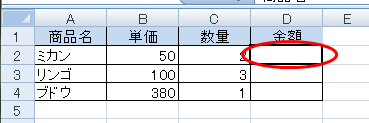 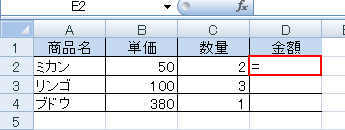 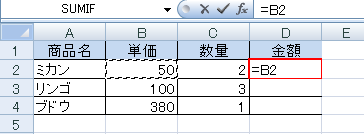 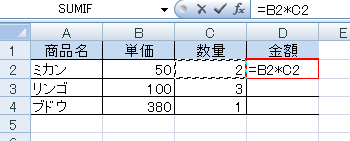 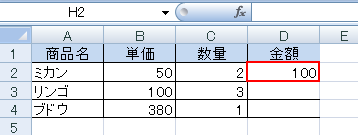 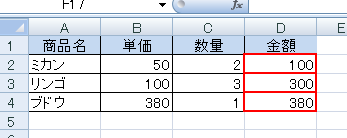 　　「数量」の数字を変えて、「金額」が変わることを確認してください。　　　この方法だと、ちょっとした計算も簡単にできます。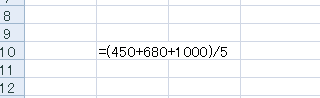 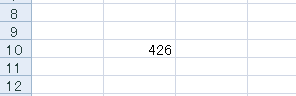 2「住所録」を作る　最初に住所録に必要な項目を見出し行に入力する。　次に、データを効率よく入力するために、日本語入力システムの変換モードを「人名/地名」に変更する。見出しを入力する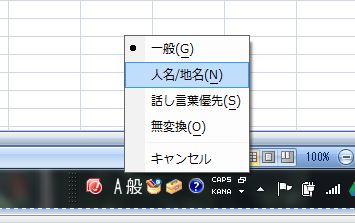 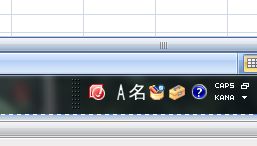 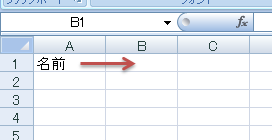 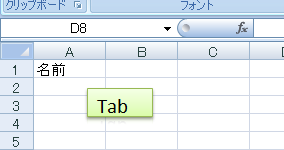 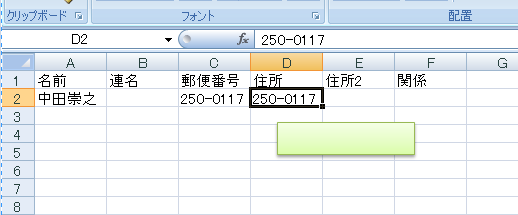 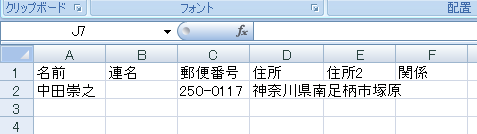 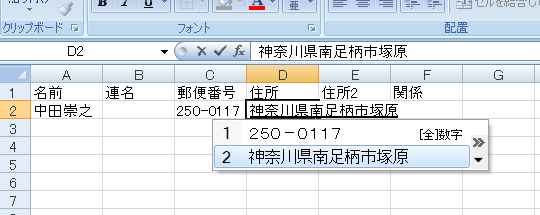 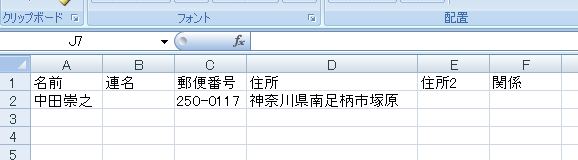 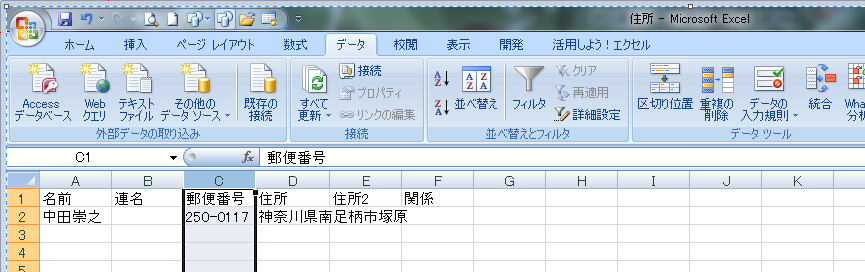 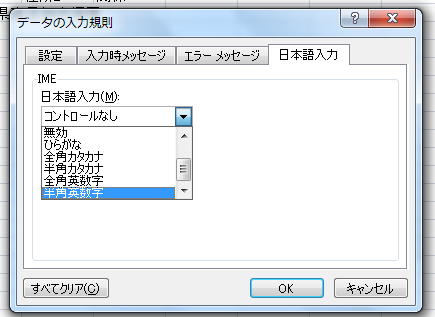 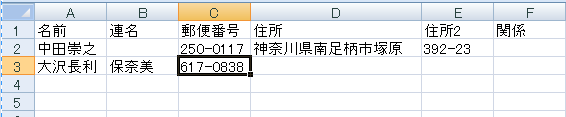 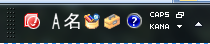 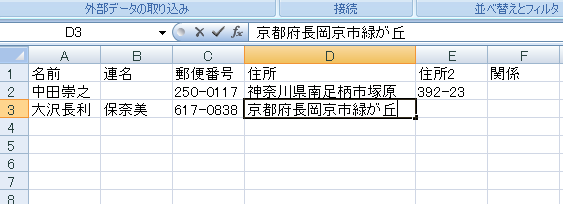 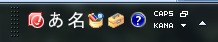 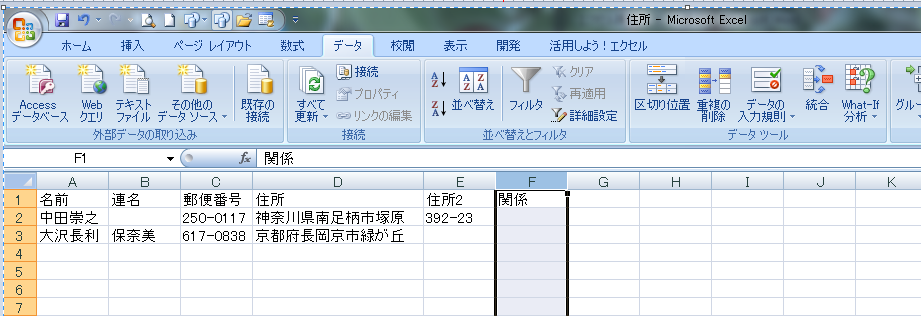 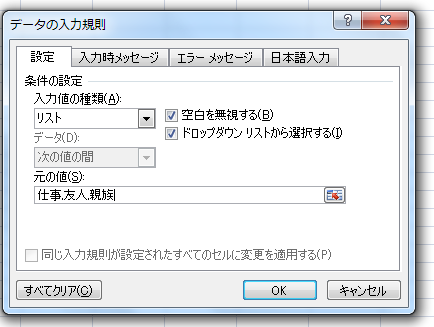 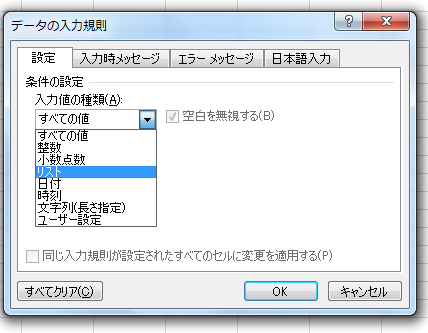 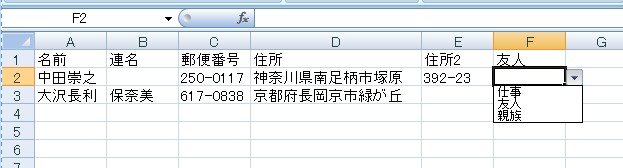 